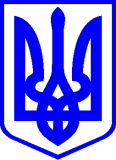 КИЇВСЬКА МІСЬКА РАДАІІ СЕСІЯ   ІХ СКЛИКАННЯРІШЕННЯ____________№_______________ПроєктПро створення тимчасової контрольної комісії Київської міської ради з питань взаємодії органів місцевого самоврядування міста Києва із Верховною Радою України, Кабінетом Міністрів України, центральними органами виконавчої влади та їх територіальними органамиВідповідно до пункту 2 частини першої статті 26, статті 48 Закону України «Про місцеве самоврядування в Україні», Закону України «Про столицю України – місто-герой Київ», статті 7 Регламенту Київської міської ради, затвердженого рішенням Київської міської ради від 04.11.2021                              № 3135/3176, з метою здійснення контролю за станом взаємодії органів місцевого самоврядування міста Києва із Верховною Радою України, Кабінетом Міністрів України, центральними органами виконавчої влади та їх територіальними органами Київська міська радаВИРІШИЛА:Утворити тимчасову контрольну комісію Київської міської ради з питань взаємодії органів місцевого самоврядування міста Києва із Верховною Радою України, Кабінетом Міністрів України, центральними органами виконавчої влади та їх територіальними органами.Обрати персональний склад тимчасової контрольної комісії Київської міської ради, утвореної пунктом 1 цього рішення:голова тимчасової контрольної комісії:БІЛОЦЕРКОВЕЦЬ Дмитро Олександрович;члени тимчасової контрольної комісії:МАЛЕНКО Григорій Сергійович;МОНДРИЇВСЬКИЙ Валентин Миколайович;СЕМЕНОВА Ксенія Ігорівна; СЛОНЧАК Володимир Вікторович;ФЕДОРЕНКО Ярослав Юрійович;Долучити до складу тимчасової контрольної комісії Київської міської ради, утвореної пунктом 1 цього рішення, народних депутатів України – членів Тимчасової спеціальної комісії Верховної Ради України з питань моніторингу та оцінки ефективності діяльності органів місцевого самоврядування та місцевих органів виконавчої влади в місті Києві - столиці України під час воєнного стану, утвореної постановою Верховної Ради України від 22.02.2024 № 3580-ІХ (за згодою).Основними завданнями тимчасової контрольної комісії, утвореної пунктом 1 цього рішення, визначити:вивчення стану взаємодії Київської міської ради та її органів із Верховною Радою України, Кабінетом Міністрів України та центральними органами виконавчої влади;вивчення стану взаємодії виконавчого органу Київської міської ради (Київської міської державної адміністрації) та його структурних підрозділів із територіальними органами центральних органів виконавчої влади;вивчення стану забезпечення державних гарантій виконання містом Києвом столичних функцій;вивчення стану забезпечення державною реалізації додаткових прав Київської міської ради та додаткових повноважень Київського міського голови, передбачених Законом України «Про столицю України – місто-герой Київ»;внесення пропозицій щодо покращення взаємодії органів місцевого самоврядування міста Києва із Верховною Радою України, Кабінетом Міністрів України, центральними органами виконавчої влади та їх територіальними органами.Запропонувати Тимчасовій спеціальній комісії Верховної Ради України з питань моніторингу та оцінки ефективності діяльності органів місцевого самоврядування та місцевих органів виконавчої влади в місті Києві - столиці України під час воєнного стану, утвореній постановою Верховної Ради України від 22.02.2024 № 3580-ІХ, проводити спільні засідання із тимчасовою контрольною комісією, утвореною пунктом 1 цього рішення, на базі Київської міської ради як представницького органу місцевого самоврядування міста Києва.Встановити, що тимчасова контрольна комісія, утворена пунктом 1 цього рішення, діє шість місяців.Контроль за виконанням цього рішення покласти на постійну комісію Київської міської ради з питань регламенту, депутатської етики та запобігання корупції та постійну комісію Київської міської ради з питань місцевого самоврядування та зовнішніх зв’язків.ПОДАННЯ:Депутати Київської міської радиПОГОДЖЕНО: Постійна комісія Київської міської ради з питань регламенту, депутатської етики та запобігання корупціїГолова	Леонід ЄМЕЦЬСекретар 			Вячеслав НЕПОПНачальник управління правового забезпечення діяльності Київської міської ради                                                               Валентина ПОЛОЖИШНИК Київський міський головаВіталій КЛИЧКО 